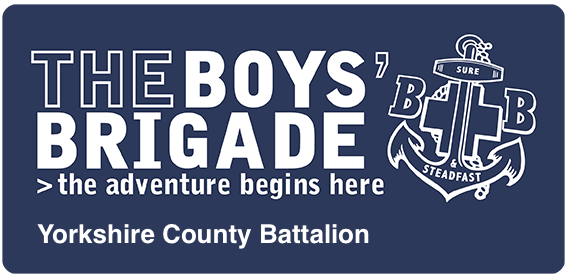 Training Convenor: James Bradley, 80 Broadowler Lane, Ossett, West Yorkshire, WF5 0QJ. Mob: 07791 130692 email: jmsbradl@aol.comDear Company Captain,Building Your Skills Course This session’s Yorkshire County Battalion Building Your Skills course will take place on Saturday 9th November 2019 at Airedale Methodist Church, Airedale, Castleford. The course is aimed at those young people who are working towards the President’s Badge and is a one day skills based course as required by the Brigade’s Discover Programme. I have attached a booking form and if you have any candidates who will be attending, I would be grateful if you would return it to me as soon as possible. The closing date for bookings is Friday 25th October 2019. The cost of the course is £5.00 per candidate, which includes lunch, and cheques for the course should be sent with the booking made payable to ‘The Boys’ Brigade, Yorkshire County Battalion’. Payment can be sent electronically, please contact me if you would prefer this option. It is important to discuss this course with the candidate and advise of any special dietary requests on the reverse of the returned booking form. Course joining instructions will be issued to the candidates closer to the course date. Yours in BB fellowship,James BradleyBattalion Training ConvenorYorkshire County BattalionTraining Convenor: James Bradley, 80 Broadowler Lane, Ossett, West Yorkshire, WF5 0QJMob: 07791 130692 email: jmsbradl@aol.comBuilding Your Skills Booking FormCompany Name ___________________	Captain Name _____________________Telephone number ___________________. Email Address ________________________Candidate 1Name ___________________     Contact Address ____________________________________________________________________________________________________Telephone number ___________________. Email Address _______________________Candidate 2Name ___________________     Contact Address ____________________________________________________________________________________________________Telephone number ___________________. Email Address _______________________Candidate 3Name ___________________     Contact Address ____________________________________________________________________________________________________Telephone number ___________________. Email Address _______________________Please advise of any special dietary requirements when returning this form.